Codes (leave blank for Present)  NON-PASSERINES		              Code  No.        PASSERINES		                 Code  No.      PASSERINES	                                    Code  No.If Species in BOLD are seen a “Rare Bird Record Report” should be submitted.IT IS IMPORTANT THAT ONLY BIRDS SEEN WITHIN THIS RESERVE ARE RECORDED ON THIS LIST.  IF YOU SEE BIRDS OUTSIDE THIS RESERVE PLEASE MARK ACCORDINGLY OR PREFERABLY USE A SEPARATE LIST.Please return this sheet on completion to Birds SA Database Co-ordinator (Brian Blaylock) for inclusion in the database.Email to: database@birdssa.asn.au or post to: Birds SA Database, Birds SA c/- SA Museum, North Terrace, Adelaide, SA, 5000JUPITER CREEK DIGGINGS, ECHUNGA GOLDFIELD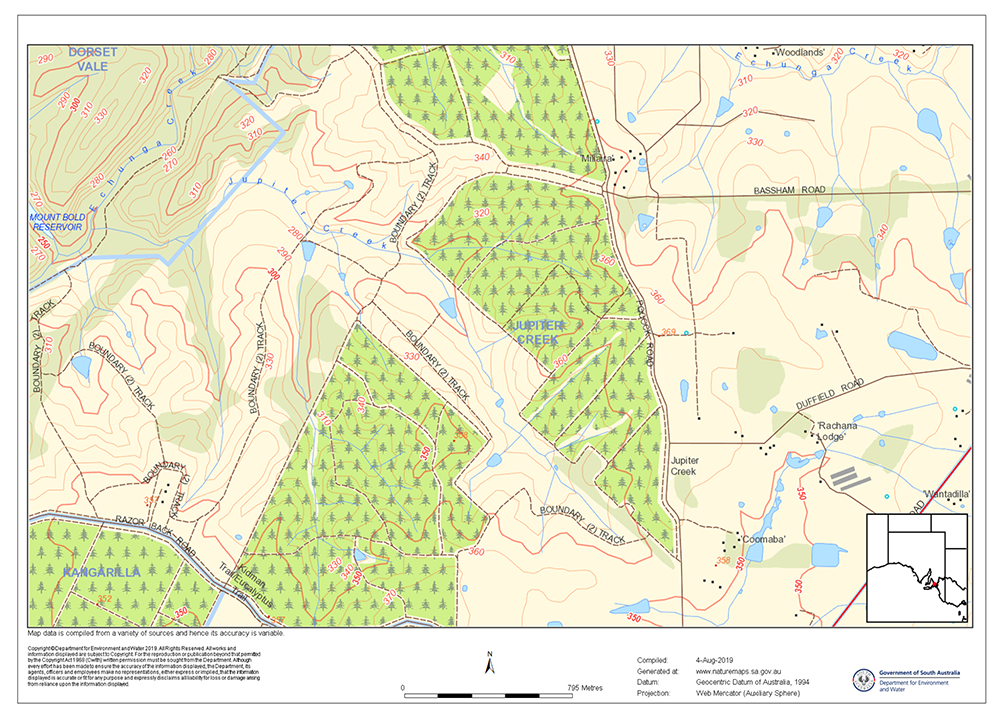 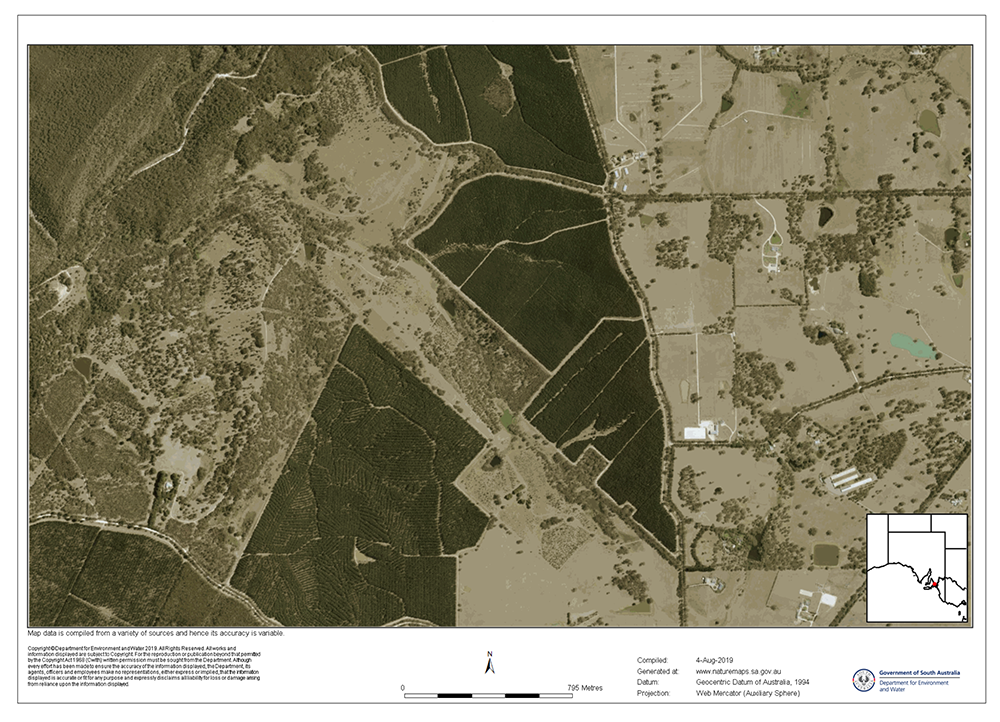 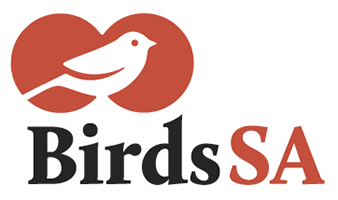           birdssa.asn.auChecklist forJUPITER CREEK DIGGINGS, ECHUNGA GOLDFIELDChecklist forJUPITER CREEK DIGGINGS, ECHUNGA GOLDFIELDChecklist forJUPITER CREEK DIGGINGS, ECHUNGA GOLDFIELDChecklist forJUPITER CREEK DIGGINGS, ECHUNGA GOLDFIELD          birdssa.asn.au-35.10207  °N  138.75276 °Eor new  …………….   ……………..-35.10207  °N  138.75276 °Eor new  …………….   ……………..-35.10207  °N  138.75276 °Eor new  …………….   ……………..-35.10207  °N  138.75276 °Eor new  …………….   ……………..Observers:   …………………………………………………………………..  ..……………………………………………………………………………….Observers:   …………………………………………………………………..  ..……………………………………………………………………………….Observers:   …………………………………………………………………..  ..……………………………………………………………………………….Phone: (H)  ……………………………… (M)  …………………………………Email:   …………..……………………………………………………Phone: (H)  ……………………………… (M)  …………………………………Email:   …………..……………………………………………………Date:  ……..………………………….      Start Time: ………………………    End Time:   ………………………Date:  ……..………………………….      Start Time: ………………………    End Time:   ………………………Date:  ……..………………………….      Start Time: ………………………    End Time:   ………………………Date:  ……..………………………….      Start Time: ………………………    End Time:   ………………………Date:  ……..………………………….      Start Time: ………………………    End Time:   ………………………D = DeadH = HeardO = OverheadB = BreedingB1 = MatingB2 = Nest BuildingB3 = Nest with eggsB4 = Nest with chicksB5 = Dependent fledglingsB6 = Bird on nestBrush BronzewingWhite-browed Babbler Common Bronzewing*Common Blackbird Yellow-tailed Black CockatooWhite-winged Chough Eurasian Coot Black-faced Cuckooshrike Fan-tailed Cuckoo Black-winged Currawong (Grey Currawong)GalahSuperb Fairywren Australasian GrebeGrey Fantail HardheadRed-browed Finch Australian White IbisChestnut-rumped Heathwren Laughing KookaburraBrown-headed Honeyeater Sacred KingfisherCrescent Honeyeater Musk LorikeetNew Holland Honeyeater Rainbow LorikeetWhite-naped Honeyeater Purple-crowned LorikeetWhite-plumed Honeyeater Dusky MoorhenYellow-faced Honeyeater Elegant ParrotAustralian Magpie Adelaide Rosella (Crimson Rosella)Tree Martin MistletoebirdSpotted Pardalote Striated Pardalote Little Raven Scarlet Robin White-browed Scrubwren Grey Shrikethrush Eastern Shriketit (Crested Shriketit)SilvereyeBlack-capped Sittella (Varied Sittella)Eastern Spinebill *Common Starling Welcome Swallow Brown Thornbill Buff-rumped Thornbill Striated Thornbill White-throated Treecreeper Little Wattlebird Red Wattlebird Australian Golden Whistler  Rufous Whistler Dusky Woodswallow 